Субъект РФНаименование и адрес школ, реализующих проект Форма реализации проекта (описание + фото стен, фасада и т.д.)Смоленская областьМБОУ СШ №22 г. Смоленска, Смоленская область, г. Смоленск, ул. Фрунзе, д. 12Персональное граффити участнику ВОВ Виктору Васильевичу Якунину. Для справки: Виктор Якунин родился 27 ноября 1926 года, фронтовиком стал в 16 лет. Воевал артиллеристом-зенитчиком, был командиром орудия, участвовал во множестве стратегически важных операций Великой Отечественной. 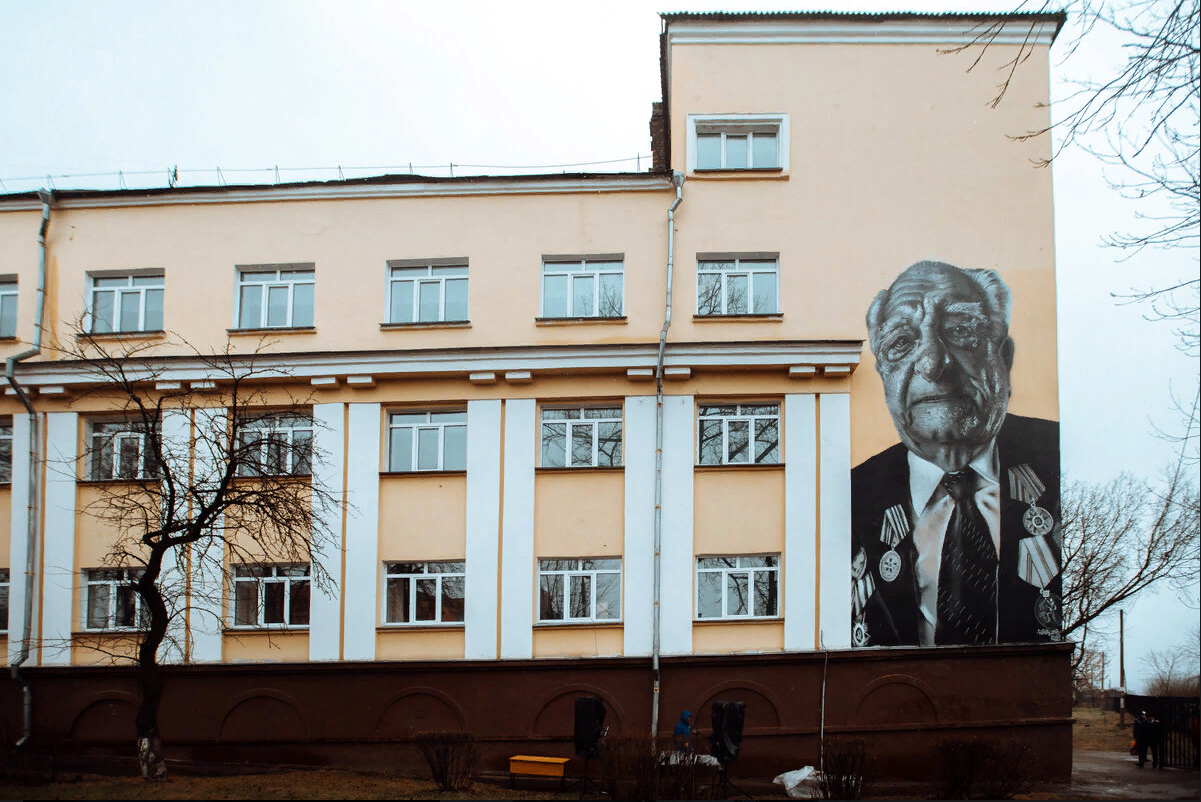 Саратовская областьМБОУ СОШ с.Садовка Балтайского муниципального района Саратовской областиСаратовская область, Балтайский район, с.Садовка, ул.Центральная, д. 34На стене оформлено панно из фотографий земляков - участников Великой Отечественной войны 1941-1945 годов.  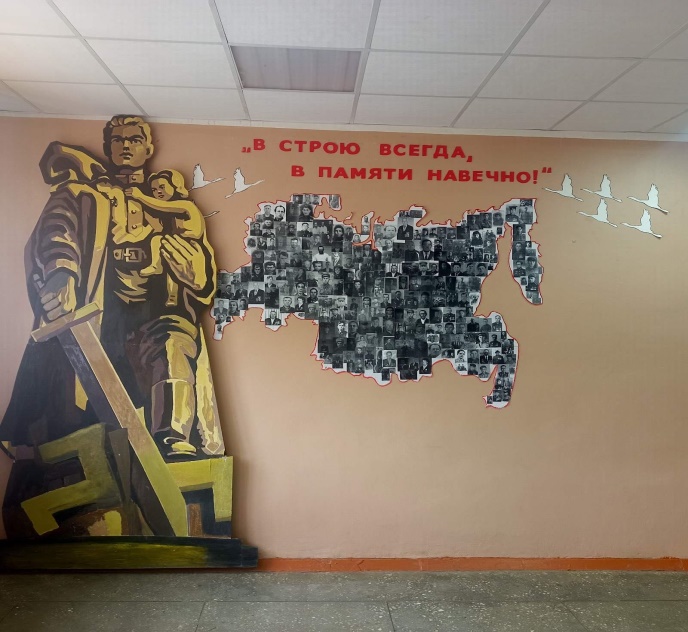 Саратовская областьфилиал МБОУ СОШ села Красавка в с. Полоцкое Самойловского района Саратовской областиСаратовская область, Самойловский район, 
с. Полоцкое, ул. Победы, д. 52 аВ фойе школы размещен стенд с именами героев специальной военной операции на Украине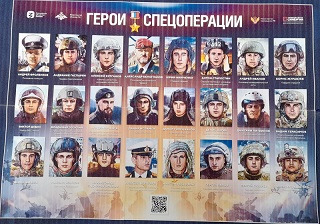 Саратовская областьМАОУ СОШ № 25» г. Балаково Саратовская область,  г. Балаково, ул. Братьев Захаровых, 8АВ школьном пространстве оформлена Стена Памяти.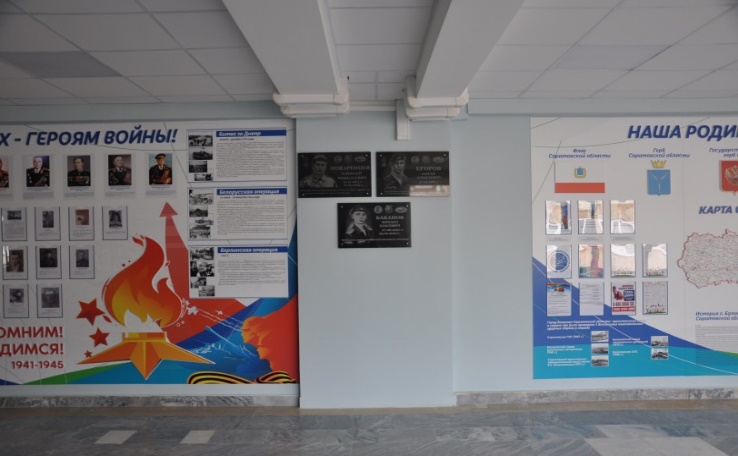 Саратовская областьМОУ СОШ № 20 имени Марии Ивановны Кулькиной» Энгельсского муниципального района Саратовской области г. Энгельс, ул. Мира, д. 20На 3-м этаже оформлена стена, посвященная учителям - участникам Великой Отечественной войны 1941-1845 годов 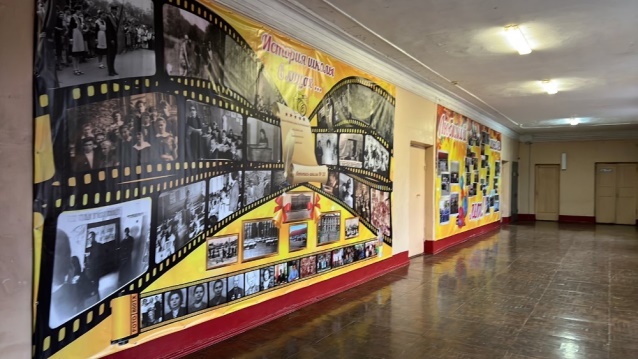 Республика КрымМБОУ «Советская СШ №1», РК, Советский район, пгт. Советский, ул. Железнодорожная, 5 Мурал на фасаде.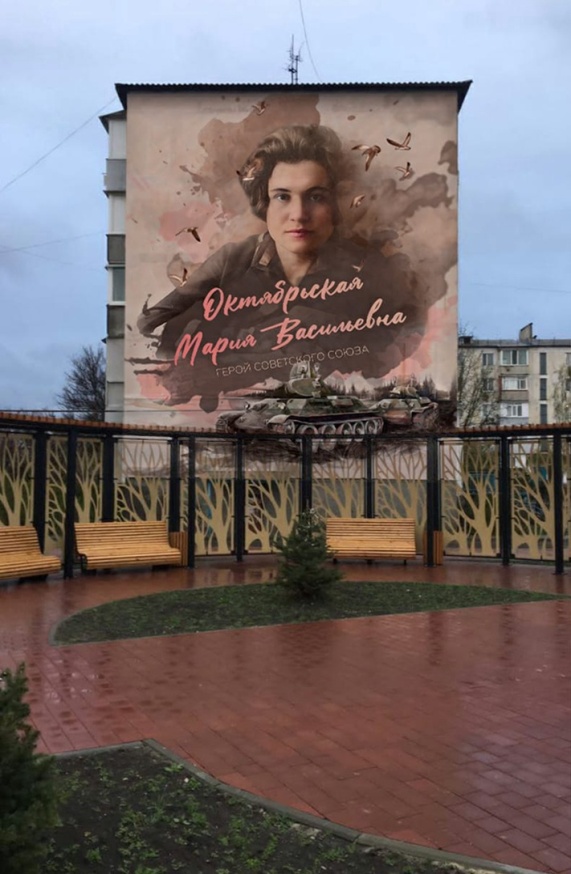 Республика ИнгушетияГБОУ «СОШ №1 с.п. Барсуки им.И.Б. Зязикова»Ул. Зязикова 5Стенд в фойе школы с фотографиями и историями подвигов участников ВОВ-односельчан. 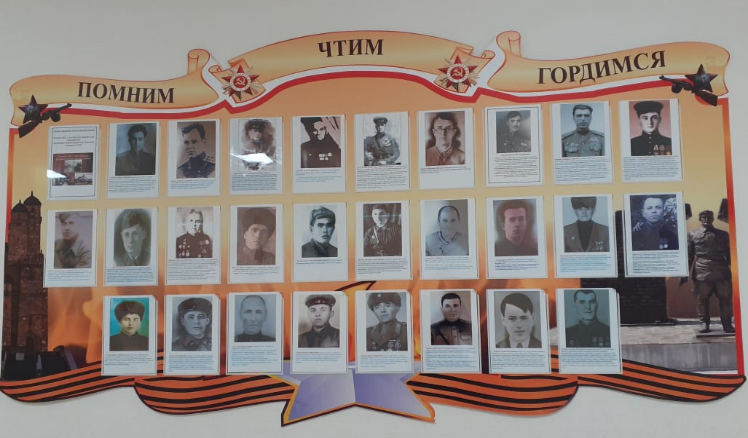 Республика ДагестанМКОУ «Зубутли-Миатлинская СОШ»Полковник, Кавалер двух Орденов Мужества, командир спецназа «Торнадо» – Магомедалиев Шарудин Магомедовичhttps://zubut.dagestanschool.ru/news-svc/item?id=269938&lang=ru&type=news&site_type=schoolВ рамках проекта «Лица героев» состоялось открытие фотографии полковника Шарудина Магомедалиева, размещенной на фасаде МКОУ «Зубутли-Миатлинская СОШ» с QR -кодом. Отсканировав код, школьник попадает на официальный портал, где представлена информация о легендарном полковнике, кавалере двух орденов мужества, командире спецназа «Торнадо»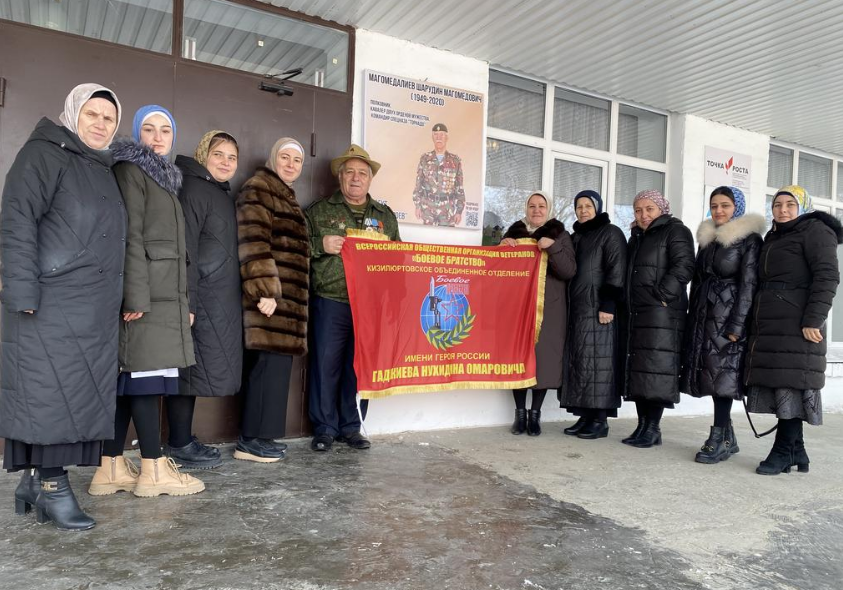 Республика ДагестанМКОУ «Коркмаскалинская СОШ им. М, - Загира Баймурзаева».Баймурзаев Магомед-Загир Закарьяевичhttps://t.me/mbou_korkmaskalasosh/965      https://t.me/mbou_korkmaskalasosh/968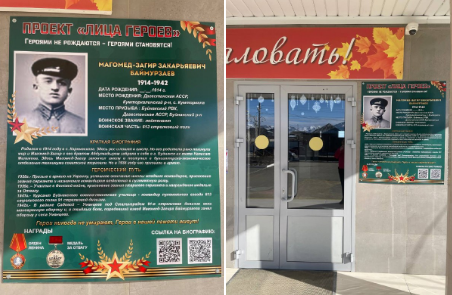 На фасаде школы разместили первый стенд с фотографией Героя - Магомед-Загира Закарьяевича Баймурзаева, имеющего непосредственное отношение к школе и вошедшего в историю Отечества, его фотографией, биографией, героическим путем. Память о героическом лейтенанте бережно хранится в школе. Важно передавать подрастающему поколению историю родной страны и рассказывать о ее героях. Героями не рождаются, ими становятся!Липецкая областьВоловский районФилиал МБОУ СОШ им. В.Т. Чернова д. Верхнее Чесночное в с. Васильевка, ул. Заречная, д. 13Мемориальная доска на здании школы увековечивает память земляков-героев, погибших в мирное время при исполнении служебного долга.В разные годы выпускниками школы  были Александр Бачурин, погиб 19-летним парнем в Афганистане в 1987 году, награждён орденом Красной Звезды посмертно; в 2004 году в Беслане погиб 23-летний Олег Лоськов, сотрудник Управления «Альфа» Центра специального назначения Федеральной службы безопасности РФ, посмертно награждён орденом «За заслуги перед Отечеством» IV степени.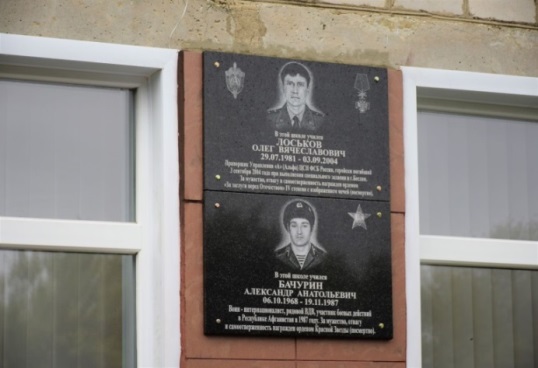 Кировская областьМБОУ СШ с УИОП № 2 им. Д. Белых г. Котельнича612600, Кировская область, Котельничский район, город Котельнич, ул. Октябрьская, д.109Общешкольный стенд «Герои России» Белых Денис Игоревич, гвардии рядовой Вооружённых Сил Российской Федерации, участник антитеррористических операций в период Второй чеченской войны, погиб при исполнении служебных обязанностей во время боя 6-й роты 104-го гвардейского воздушно-десантного полка у высоты 776 в Шатойском районе Чечни. Награждён Орденом Мужества посмертно.Бураков Владимир Владимирович, старший бортовой авиационный техник, воздушный стрелок, капитан. Погиб 14.08.2001 при выполнении боевого задания по десантированию пограничного отряда в Чечне, награждён Орденом Мужества посмертно.Брязгин Дмитрий Александрович погиб при исполнении служебного долга в СВО, приказом Министерства Обороны награждён медалью «За воинскую доблесть» 2 степени за отвагу и самоотверженность в боевых действиях, сопряжённых с риском для жизни.Памятник Белых Д.И., школа им. Белых Д.И.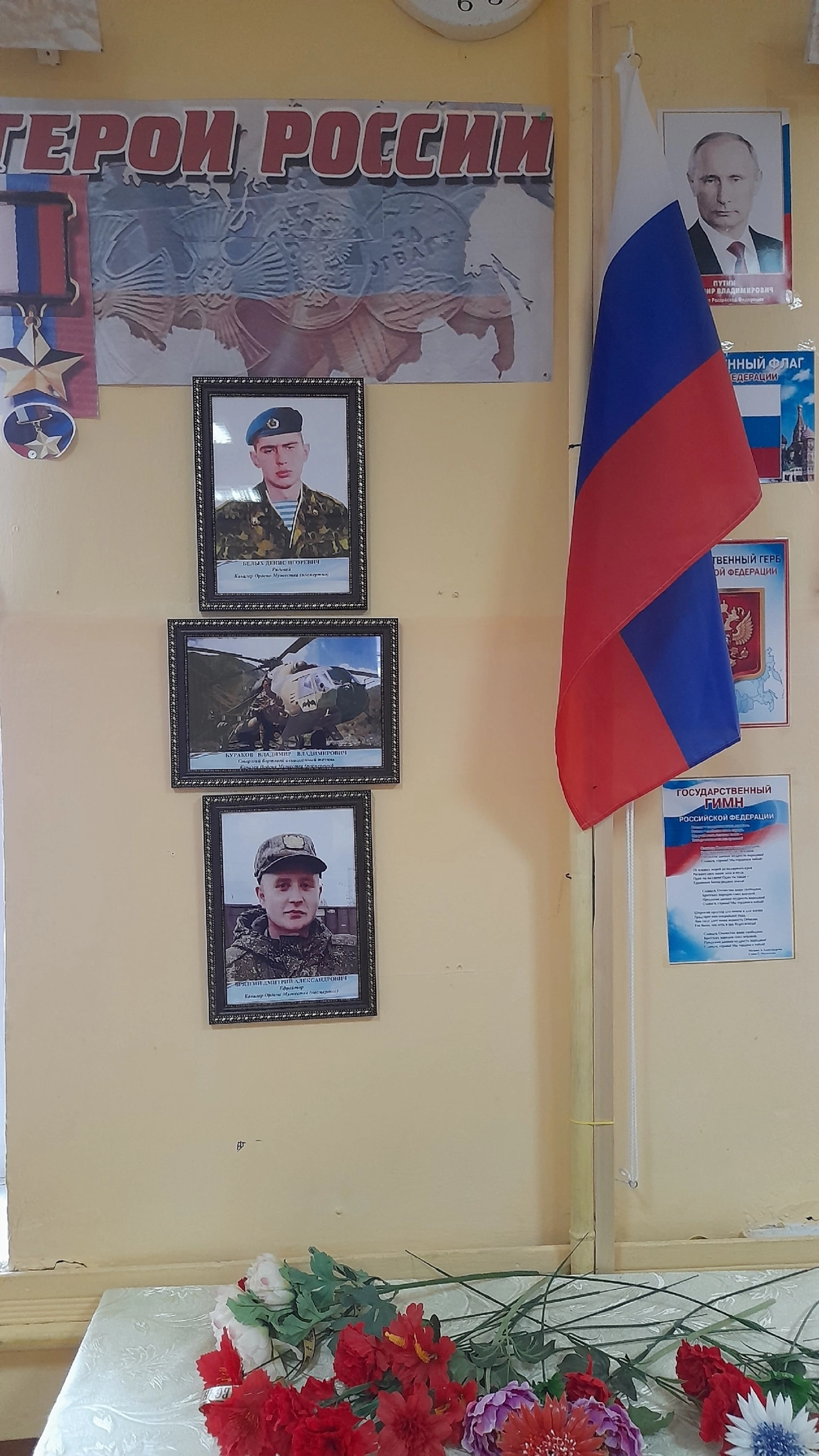 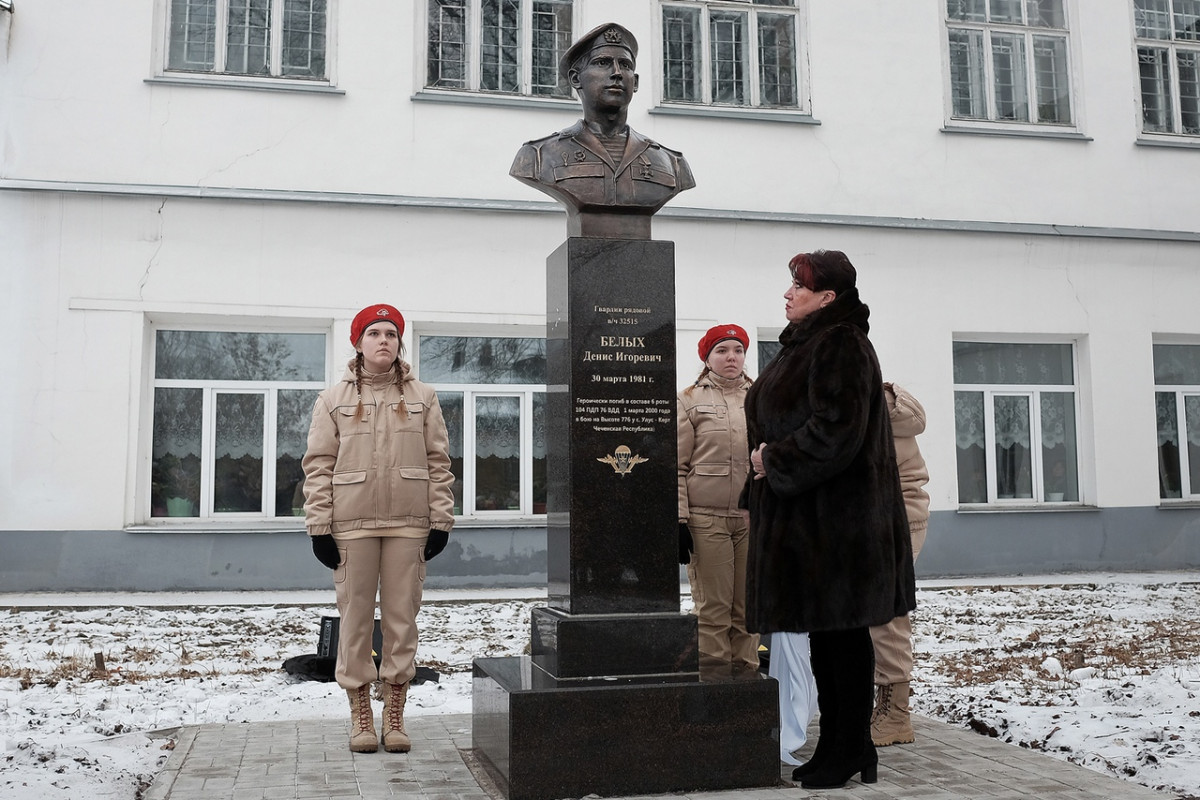 Тульская область центр образования №8 имени Героя Советского Союза Леонида Павловича Тихмянова – город Тула, ул. Фрунзе, 18Создана тематическая музейная экспозиция, рассказывающая о героях ратной славы. Она расположилась в холле перед актовым залом, благодаря чему увидеть экспонаты могут не только учащиеся, но и посещающие общешкольные мероприятия родители, гости учреждения. Экспозиция объединяет героическое прошлое и настоящее нашей страны. Здесь собраны личные вещи, военная форма, фотографии, письма героев СВО, биография, информация о совершенном подвиге, медали и Ордена Мужества. Этой награды посмертно удостоены бывшие ученики школы – тульские десантники Максим Еропкин и Алексей Алешко, погибшие во время выполнения боевых задач в ходе спецоперации. Также экспозиция рассказывает об участнике Великой Отечественной войны, Герое Советского Союза, генерал-майоре Леониде Тихмянове, чье имя носит образовательная организация. Еще один из разделов музейных стендов информирует школьников о подвиге уроженца Тулы, Героя России, участника второй чеченской войны и давнего друга школы Руслана Кокшина. Он проводит здесь уроки мужества, участвует в других патриотических мероприятиях.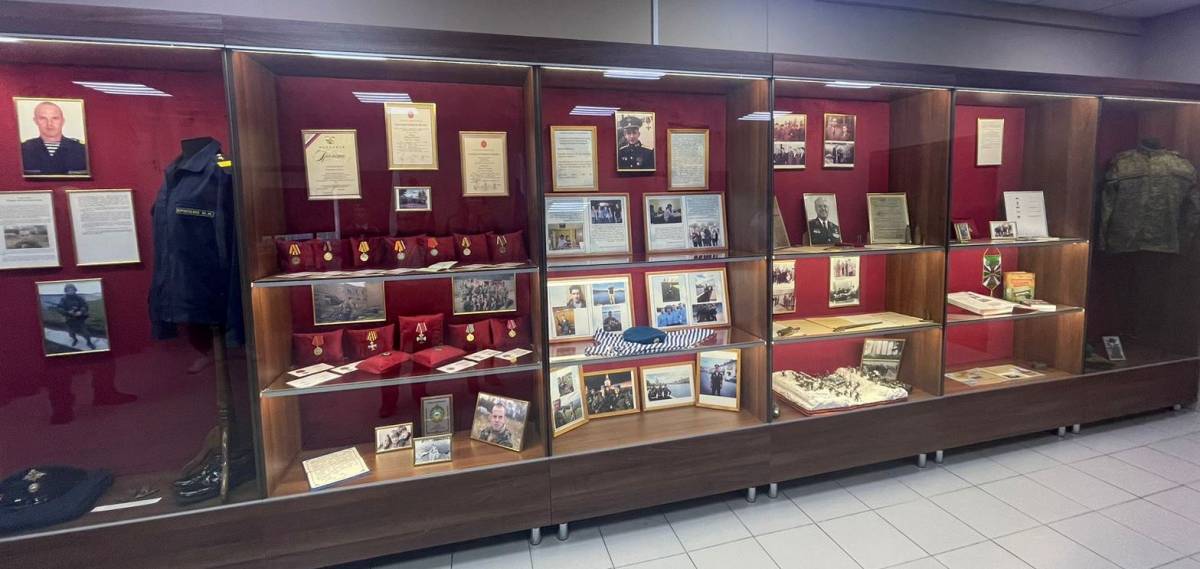 Чеченская РеспубликаМБОУ «Гимназия №8 им. А. А. Ахмедова»,Ножай-Юртовский район, с.Ножай-Юрт ул.Кадырова, 96В рамках реализации проекта «Лица Героев» в МБОУ «Гимназия №8 с.Ножай-Юрт» оформлен стенд «Твои дела живут и побеждают», в целях ознакомления с биографией первого президента А-Х.Кадырова, его вклада в дело процветания республики и воспитания у подрастающего поколения чувства любви к Родине, патриотизма.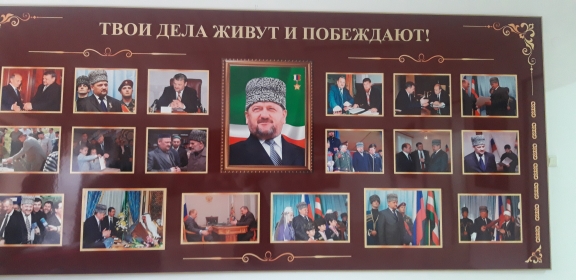 Чеченская РеспубликаМБОУ «СОШ с.Бетти-Мохк» Ножай-Юртовский район, с.Бетти-Мохк, ул Кадырова,6 В целях реализации проекта «Лица Героев» оформлены стенды: «Они сражались за Родину», «Наши земляки- участники ВОВ», «Они ушли в бессмертие» (сотрудники РОВД, погибшие при исполнении служебного долга), «Воины-интернационалисты».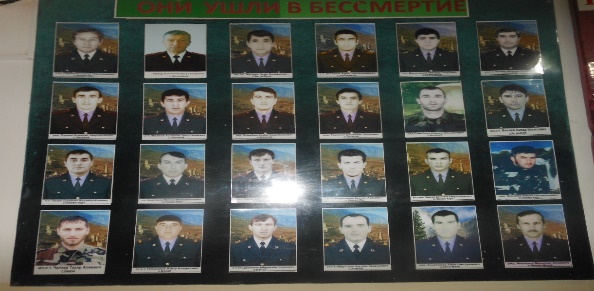 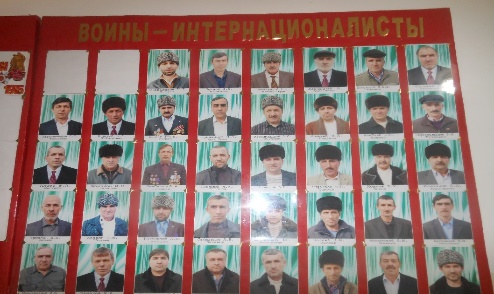 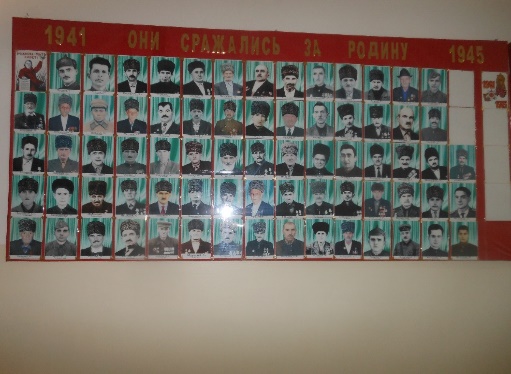 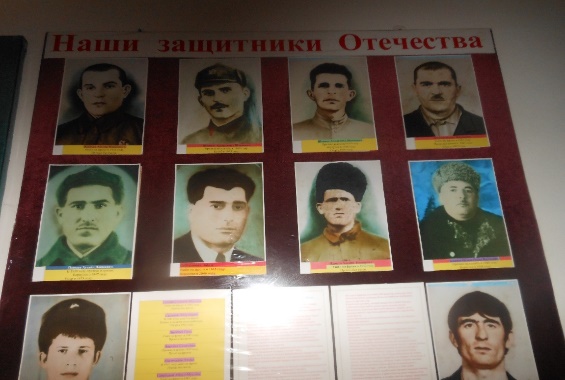 